Развитие личностных результатов обучающихся начальных классов«Труд – основа жизни»Направление:  «Трудовое воспитание младших школьников».АктуальностьЦель и задачи воспитания школьников согласно Концепции духовно-нравственного развития актуализируют работу по развитию личностных результатов младших школьников на основе интеграции двух направлений:личностная культура: трудолюбие, способность к преодолению трудностей (основное направление);семейная культура: приобщение к ценностям и традициям российской семьи (вспомогательное направление).        Духовно-нравственное развитие личности начинается в семье. Чтобы сохранить преемственность, не прерывать уже существующий процесс воспитания ребенка, школа в личностном развитии учащихся должна сотрудничать с семьей. Поскольку труд – абстрактное понятие для младшего школьника, то работа построена во-первых, на основе изучения жизненного пути, деятельности, результатов труда, трудовых заслуг реальных людей из близкого окружения детей, во-вторых, через расширение представлений о мире профессий.Одну из вновь представленных личностных характеристик младшего школьника Проект «ФГОС НОО» определяет как «уважительно относящийся к труду, участвующий в разных видах деятельности». Личностные результаты трудового воспитания согласно требованиям стандарта определяют новизну Программы и представлены следующим образом:понимание ценности труда в жизни человека и общества;уважение к труду и людям труда, бережного отношение к результатам труда; развитие навыков самообслуживания;понимание важности добросовестного и творческого труда;повышение интереса к различным профессиям.Поэтому данное направление в работе педагогического коллектива своевременно и актуально.         Мероприятия по реализации Программы  так же соответствуют требованию Концепции духовно-нравственного воспитания российских школьников к условиям воспитания и социализации обучающихся: работа школы с семьей, систематическое привлечение родителей и прародителей обучающихся к разработке и осуществлению школьных программ.Работу по реализации Программы по данному направлению мы начали с входных диагностик.  Проведены  анкеты  для  учащихся 1-2 классов «Мое любимое дело», с целью выявить наиболее популярные занятия у обучающихся; для учащихся 3-4 классов: «Самая лучшая профессия» с целью выявления знаний об особенностях той или иной профессии, понимания ее социальной значимости.  Ребятам предлагалось описать и конкретизировать, рабочее место; что, для кого и зачем они делают, можно ли обойтись без этой профессии и почему? Выводы:Дети  отождествляют понятия как «труд» и «праздное время препровождение», «трудовые обязанности» и «развлечения». Значит, у обучающихся нет понятия о труде, трудолюбии как нравственных категориях.  Имеет место искажение представлений о труде как общественно значимой  ценности. В большинстве своем ребята объясняют смысл трудовой деятельности как зарабатывание денег (даже профессиональный  спортсмен - т.к. за 1 место платят много денег). О морально-нравственных категориях: помощи, пользе, удовлетворения от труда, необходимости труда на благо другим людям и обществу в ответах детей речи не идет.  Потеря ценностей старшего поколения и размытость жизненных ориентиров подрастающего поколения ставят под угрозу формирование истинных человеческих норм и правил, таких как трудовые  традиции семьи, забота о младших и уважительное отношение к старшим, труд во благо Отечества и других. Подобные результаты определили необходимость работы по формированию трудового сознания обучающихся совместно в семьей и обусловили цель, задачи Программы.Цель: с опорой на семейные ценности развитие личности обучающегося, уважительно относящегося к труду.Задачи:формировать трудовое сознание младшего школьника; формировать понимание ценности добросовестного труда в жизни человека и общества; воспитывать уважение к труду и людям труда, бережного отношение к результатам труда.Планирование работы на 2018-2019 учебный годПРИЛОЖЕНИЕ 1.Наблюдение за трудовыми обязанностями детей дома и развитием уважения к труду взрослых:  «5 трудовых шагов»Проводится родителями негласно в течение 1 и 4 четверти. Результаты отмечаются в таблице знаками - или +.        Из 38 родителей, присутствовавших на детско-родительской лаборатории: «Герб моей  семьи»,  только 26 человек  изъявили желание вести наблюдение за своим ребенком, что так же является показателем заинтересованности взрослых.Результаты наблюдения:         Родители проявили низкую активность в данной работе, но четко обозначили ориентиры для работы школы – усилить работу по трудовому воспитанию в школе.ПРИЛОЖЕНИЕ 2В заочном этапе НПК приняли участие 18 семей наших обучающихся и 31 -  из школ города и края.На городском этапе участников осталось из 26 семей.100% родителей, бабушек, прапрабабушек при опросе высоко оценили важность исследования трудовых традиций семьи на примере своих родных людей.       Воспитание уважительного отношения к людям труда на примере тружеников своего рода очень продуктивно. Данный вид работы считаем удачным, способным привести к высоким результатам в личностном развитии  школьников. ПРИЛОЖЕНИЕ 3.Конкурс прикладного творчества «Молния-коллаж «Бой тунеядству!»Цель: исследование исторически сложившегося положительного отношения государства, гражданской общественности к труду – морально-нравственной ценности и борьбе с тунеядством – социальным злом. Задачи:Узнать из исторических источников, опросив членов семьи, что такое «Молния», как агитационное издание;Актуализировать нравственные ценности: трудолюбие, уважение к труду, трудовой подвиг на благо Родины, патриотизм;Воспитывать коллективный дух через создание коллажей от каждого класса.ПРИЛОЖЕНИЕ 4.Ярмарка «Орудия труда в моей семье»            Ярмарка «Орудия труда в моей семье»  (далее – ярмарка - конкурс) проводится как конкурс семейных исследований, творческих семейных проектов. Это ярмарка – конкурс школьного уровня. Основное ее достоинство в обширном ассортименте:  инструменты рукоделия, живописи, ремёсел, используемые в семье, а так же изделий с помощью их изготовленных. Учащиеся, родители, педагоги - как «ремесленники и мастерицы» встретятся на ярмарке, чтобы представить свои инструменты и экспонаты, поделиться знаниями о назначении этих орудий труда, показать способ использования инструмента самим, научить пользоваться других.Ярмарочные номинации: «Рукодельницы набор», «Антикварный ряд» или «Улица ремесел», и др. Каждое из этих направлений обладает своими особенностями.«Рукодельницы набор» - это главная находка школьной ярмарки. Разнообразие ассортимента будет привлекательно для всех, особенно девочек. Впечатлит даже осмотр  инструментов, иногда не понятных, но любимыми своими  владельцами. Многие из предметов еще могут использоваться, а технологии, по которым они были созданы, побуждают к творчеству. «Антикварный ряд» - это старинные инструменты, которыми в настоящее время уже не пользуются. А может быть зря? Участникам предоставляется проявить креатив и «вдохнуть жизнь» в старые орудия труда.«Улица ремесел» - этот «современный район» ярмарки направлен на сохранение и развитие традиций прикладного и технического творчества.            Цель ярмарки: формирование трудового сознания на основе изучения, сохранения и развития трудовых традиций семьи.Задачи ярмарки – конкурса:  Расширять представления о назначении и многообразии орудий труда, областей их использования; Развивать трудовые навыки в конкретных видах трудовой деятельности и получение продукта;Спосоствовать самореализации младших школьников через повышение интереса к атрибутам трудовой деятельности.     Всего было представлено 26 инструментов (33% от общего количества обучающихся в начальных классах ребят):«Рукодельницы набор» - 3 инструмента: ножницы, игла, вязальный крючок.«Антикварный ряд» - 5 инструментов: мотыга, старинное сито, серп, старинная отвертка для налаживания работы пистолетов, веретено.«Улица ремесел» - 18 инструментов: молотки, щипцы, плоскогубцы, половник, рулетка, электрод, др.Опросник для детей в статусе «посетителя» Ярмарки до мероприятия:Перечисли орудия труда, которые ты знаешь:  _________________________            Результат: в среднем  от 5 до 8 инструментов. Опросник  для детей в статусе «посетителя» Ярмарки после мероприятия:Перечисли орудия труда, которые ты узнал:         ___________________        Результат: 1-2 класс до 12 инструментов. 3-4 класс до 20.Каким инструментом ты хотел бы поработать?    ___________________        Результат: разнообразные ответы.Каким инструментом было работать труднее всего?    _______________        Результат: крючок, шпатель, рулетка, др.Каким инструментом было работать легче всего?        _______________        Результат: молоток, половник, сито, др.ПРИЛОЖЕНИЕ 5.Тренинг «Что такое труд?»Цель: разведение понятий «труд» - «праздное время препровождение», «орудия труда» - другие предметы.Задачи:Сопоставить деятельность детей и взрослых, соотнести орудия труда с профессиональной деятельностью взрослых.Проанализировать, какие предметы и деятельность людей приносят пользу другим людям?Сделать выводы об общественно-полезной  направленности труда людей.Таблица 1.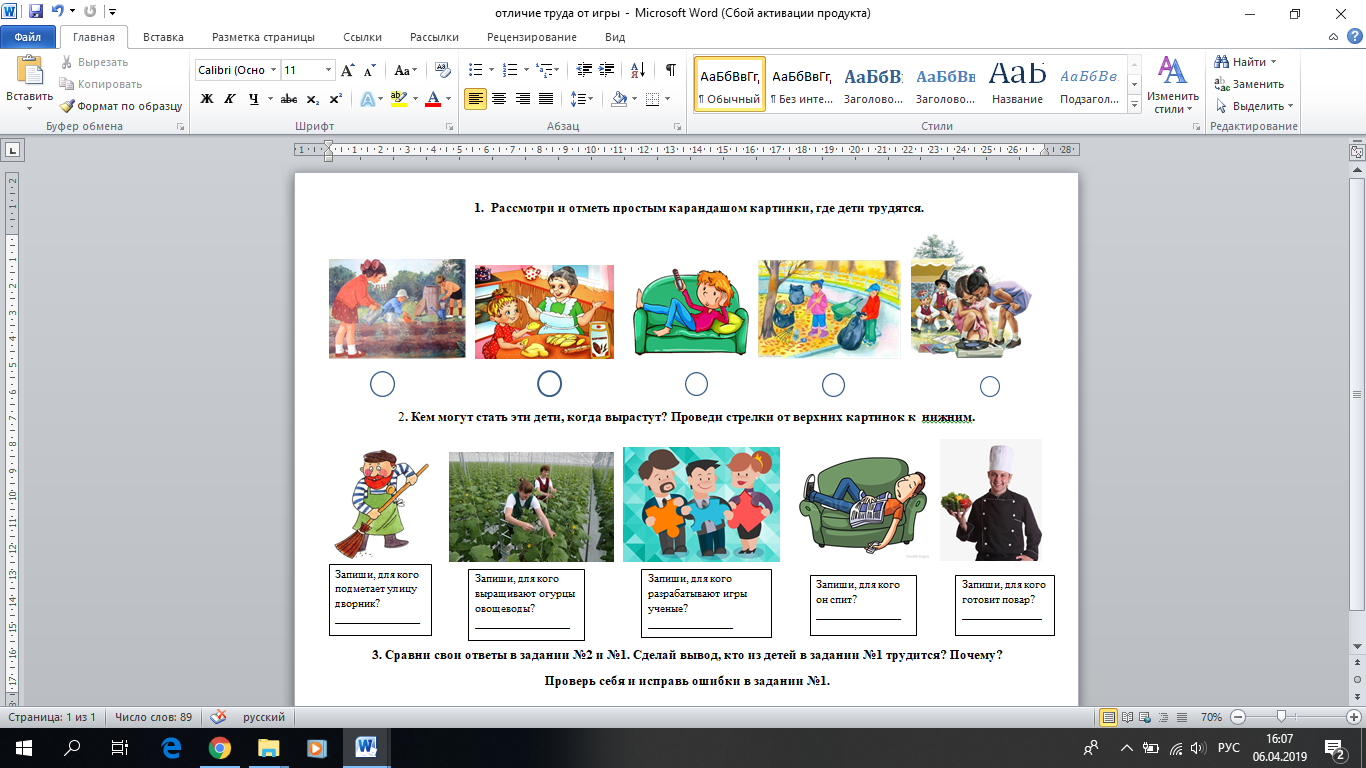 Таблица 2.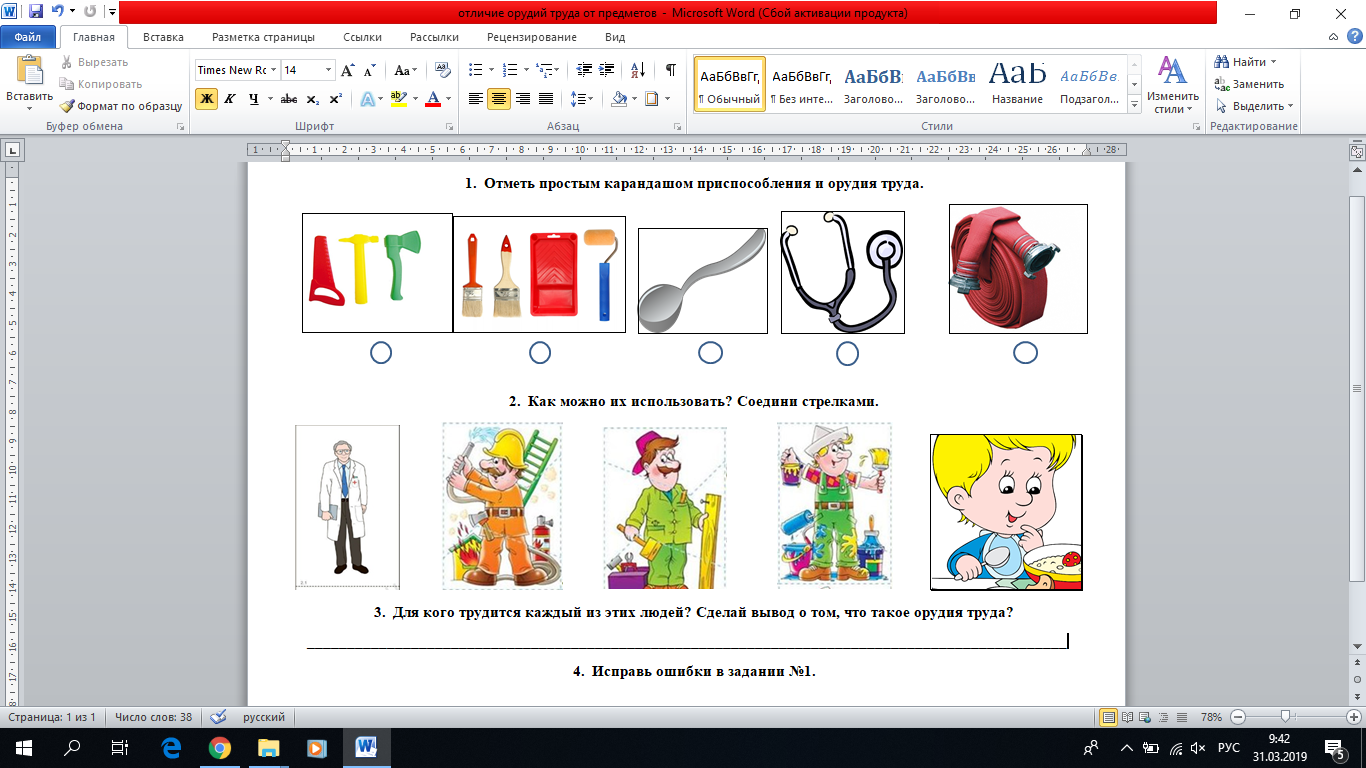 ПРИЛОЖЕНИЕ 5.Диагностика уровня сформированности уважительного отношения к труду у младших школьниковЦель: оценка сформированности уважительного отношения к труду через проявление личностных качеств: дисциплинированности, трудолюбия, коллективизма.Деятельность является основой воспитания трудолюбия, а трудолюбивый человек обязательно дисциплинирован. Оба эти качества помогают сформировать активность и ответственность. Трудно представить ответственность без дисциплинированности и трудолюбия.Показателями дисциплинированности являются их умения:выполнять правила поведения в труде;выполнять необходимые правила работы;доводить начатую работу до конца.Эти умения характеризуют трудовую дисциплину учащихся. В тоже время — это умения, помогающие ребёнку добиться успеха в труде и испытать радость от него.Показатели трудолюбия младших школьников следующие:отношение к труду людей и людям трудазнания о труде и о людях труда;понимание значения труда;бережное отношение к результатам труда людей (к вещам личного пользования, к общественному достоянию);отношение к своему труду:знания и представления о труде учащихся;активность и старательность в труде;настойчивость в преодолении трудностей.О коллективизме младших школьников следует судить по их желанию трудиться в коллективе и оказывать в работе помощь товарищам. Желание трудиться в коллективе проявляется в положительном отношении к труду в коллективе и к коллективу в труде.Уровни сформированности положительного отношения к труду младших школьников:Критерии оценки уровня сформированности положительного отношения к трудуДиагностика уровня сформированности уважительного отношения к труду у младших школьниковМетоды: наблюдение, анкеты, анализ продуктов деятельностиВыводы:В таблице (и диаграмме) отразился личностный рост 9 первоклассников (55%). Эти ребята дисциплинированы, трудолюбивы, проявляют интерес к коллективным делам.Не показали личностного роста 7 человек (45%). В этой группе трое учеников с ОВЗ  (группа ЗПР) - 18%. Эти учащиеся нарушают дисциплину, мало знают о занятиях и профессиях взрослых людей, о видах труда школьников. В пользовании личными вещами и общественной собственностью часто неаккуратны. Активность, старательность, настойчивость в работе либо совсем не проявляют. От участия в коллективном труде такие школьники предпочитают отказываться.Практически наполовину снизился процент ребят с низким уровнем сформированности уважительного отношения к миру труда и профессий у младших школьников в сторону среднего уровня по всем критериям.  Они проявляют дисциплинированность, стремясь самоутвердиться, показывая себя лучше других. Знают и могут рассказать о различных профессиях, об организации труда взрослых людей. Активность, старательность и настойчивость в преодолении трудностей проявляют, стремясь получить поощрение. От работы в коллективе не отказываются, сотрудничать умеют, с мнением товарищей считаются, помогают им, однако делают это по обязанности.Увеличился втрое процент ребят с высоким уровнем по когнитивному и деятельностно-практическому критериям. На треть увеличился процент ребят с высоким уровнем по мотивационно-потребностному критерию.Для объективности результатов следует учесть, что входная диагностика проводилась в период адаптации ребенка к школьной жизни. Некоторые ребята «раскрылись» после нового года, что необходимо учесть во втором классе.Цель программы на промежуточном этапе достигнута. Личностные результаты школьников формируются постепенно, дети проявляют ответственность, трудолюбие, дисциплинированность, стремятся к взаимопомощи. Считаем целесообразным в 2019-2020 учебном году продолжить работу по трудовому воспитанию, добавив новую цель: уважительное отношение к результату труда.Литература:Концепции духовно-нравственного развития российских школьников, http://mosmetod.ru/metodicheskoe-prostranstvo/nachalnaya-shkola/inklyuzivnoe-obrazovanie/fgos/kontseptsiya-dukhovno-nravstvennogo-razvitiya-i-vospitaniya-lichnosti-grazhdanina-rossii.htmlКушнер М.В. Трудовое воспитание детей с ОВЗ, https://infourok.ru/trudovoe-vospitanie-detey-s-ovz-293303.htmlПроект ФГОС НОО. 2018 год,  https://yandex.ru/ №мероприятиевозрастцельсроки1Анкетирование, тестирование учащихся на входе.1-4 классВыявить знания об особенностях той или иной профессии, понимании ее социальной значимости. Выявить наиболее популярные занятия у обучающихся. 1 четверть 2018-2019 гКонкурс и выставка рисунков «Моя будущая профессия» Тренинг «Что такое труд?»ПРИЛОЖЕНИЕ 5.1-4 классРасширение представлений о мире профессий.Актуализировать понятие «труд», «общественно-полезный труд». 1 четверть 2018-2019 г2Наблюдение: «5 трудовых шагов» ПРИЛОЖЕНИЕ 1.Диагностировать уровень формирования трудолюбия, дисциплинированности и ответственности на входе.1 четверть 2018-2019 г3Выездные мастер-классы,экскурсии 1-4 классФормировать представление о современных профессиях.2 четверть2018-2019 г4«Поезд профессий» 1-4 классФормировать представление о современных профессиях.2 четверть2018-2019 г5Конкурс прикладного творчества: «Профессии моей семьи»1-4 класс Развивать уважение и гордость за свою семью в процессесотрудничества со взрослыми. 2 четверть2018-2019 г2 четверть2018-2019 г6Детско-родительская лаборатория: «Герб моей  семьи» 1-4 классРазвитие самосознания  в отношении к семейным трудовым ценностям. 2 четверть2018-2019 г7НПК «Человек труда»ПРИЛОЖЕНИЕ 2.1-4 классСодействовать включению в исследовательскую деятельность; актуализировать семейные ценности: гордость и уважение к труженикам своего рода. 3 четверть2018-2019 г8Конкурс: Молний - коллажей «Бой  тунеядству!» ПРИЛОЖЕНИЕ 3.1-4 классВоспитание уважения к труду, людям труда, актуализация морально-нравственных понятий через противопоставление: трудолюбия - лени, ответственности - безответственности, прилежанию - неряшеству, отзывчивости – равнодушию.3 четверть2018-2019 г9«Ярмарка орудий труда».ПРИЛОЖЕНИЕ 4.1-4 классРасширять представления о назначении и многообразии орудий труда, развивать трудовые навыки в конкретных видах трудовой деятельности и получение продукта.4 четверть2018-2019 г10Наблюдение: «5 трудовых шагов» ПРИЛОЖЕНИЕ 1.Диагностировать уровень формирования трудового сознания, трудолюбия, ответственности на выходе.4 четверть2018-2019 г11Итоговая диагностика.ПРИЛОЖЕНИЕ 6.Не авторская. https://gugn.ru/work/443621/Formirovanie-polozhitelnogo-otnosheniya-k1-4 классВыявить уровень сформированности положительного отношения к труду у младших школьников.Май 2018-2019 годВиды деятельностисрокПовесил(а) одежду на местоПомыл(а) обувь и поставить на местоСказал(а) «приятного аппетита, спасибо, вкусно», дрУбрал(а) посудуСобрал)а) портфельУхаживал(а) за домашним животным (при наличии)Помогал(а) младшим детям (при наличии)2 неделя ноября3 неделя ноября4 неделя ноября1 неделя декабря2 неделя декабря3 неделя декабря4 неделя декабряНизкий уровень.Средний уровень.Высокий уровеньУчащиеся нарушают дисциплину, то есть не выполняют правил работы и поведения в труде, не имея соответствующих знаний и умений, не умея или не желая управлять собой, своим поведением. Они либо ничего, либо мало знают о занятиях и профессиях взрослых людей, о видах труда школьников. В пользовании личными вещами и общественной собственностью часто небрежны и неаккуратны. Если и проявляют аккуратность (не рвут, не ломают, не пачкают), то лишь стремясь избежать наказания или получить поощрение. Активность, старательность, настойчивость в работе либо совсем не проявляют, либо редко.Причины этого могут быть следующими: не имеют необходимых знаний, умений, навыков, не хватает терпения, не уверены в себе.От участия в коллективном труде такие школьники предпочитают отказываться, так как-либо считают, что сделают работу лучше, либо не умеют сотрудничать с товарищами: не желают считаться с их мнением, обидчивы, вспыльчивы, часто бывают виновниками ссор.Учащиеся проявляют дисциплинированность, стремясь избежать наказания или получить поощрение, самоутвердиться, показывая себя лучше других. Знают и могут рассказать о различных профессиях, об организации труда взрослых людей; о многих видах труда учащихся, о такой его организации, которая делает труд школьников эффективным (аккуратность, коллективное распределение дел, сочетания труда и отдыха).С вещами личного и общественного пользования обращаются аккуратно, проявляют к ним бережное отношение, но лишь под контролем.Активность, старательность и настойчивость в преодолении трудностей проявляют, стремясь избежать наказания, получить поощрение, самоутвердиться. От работы в коллективе не отказываются, сотрудничать умеют, с мнением товарищей считаются, помогают им, однако делают это либо по обязанности или как бригадир.Учащиеся доводят порученное дело до конца, выполняют необходимые правила работы и поведения в труде; они активны и старательны, настойчивы в преодолении трудностей.Характерны увлечённость процессом и содержанием труда; понимание, что дисциплинированность и трудолюбие способствуют успеху дела. Стремление принести своим трудом пользу; сделать окружающим приятное.В пользовании личными вещами, общественным достоянием; аккуратны и бережливы, хотят этим доставить радость близким, понимают, что тем самым сберегают бюджет семьи, школы, труд многих людей; не чужды стремлений получать за это поощрение. Могут аргументировано доказать, какая организация труда является эффективной, какие качества человека помогают в труде и достойны большого уважения.К труду в коллективе и к коллективу в труде относятся положительно, работают охотно, помогают товарищам доброжелательно и бескорыстно, но только если заинтересованы в успехе общего дела. При этом учащимся из других коллективов класса, бригады могут не оказать помощи из чувства соперничества.КритерииПоказателиМетодыКогнитивныйналичие знаний о труде учащихся, о правилах поведения в процессе выполнения учебной и трудовой деятельности;представление о собственных качествах и возможностях;умение производить самооценку на определённом уровне.АнкетыМотивационно-потребностныйналичие интереса к области трудовой, учебной и профессиональной деятельности;наличие сформированной мотивации на успешное выполнение учебной и трудовой деятельности;стремление к коллективному труду.Наблюдение, анкеты.Деятельностно-практическийпроявление трудолюбия, дисциплинированности, коллективизма при выполнении учебной и трудовой деятельности.Наблюдение, анализ продуктов деятельностиКритерии оценки уровня сформированности положительного отношения к трудуКритерии оценки уровня сформированности положительного отношения к трудуКритерии оценки уровня сформированности положительного отношения к трудуКритерии оценки уровня сформированности положительного отношения к трудуКритерии оценки уровня сформированности положительного отношения к трудуКритерии оценки уровня сформированности положительного отношения к трудуКритерии оценки уровня сформированности положительного отношения к трудуКритерии оценки уровня сформированности положительного отношения к трудуКритерии оценки уровня сформированности положительного отношения к трудуКритерии оценки уровня сформированности положительного отношения к трудуКритерии оценки уровня сформированности положительного отношения к трудуКритерии оценки уровня сформированности положительного отношения к трудуКритерии оценки уровня сформированности положительного отношения к трудуКритерии оценки уровня сформированности положительного отношения к трудуКритерии оценки уровня сформированности положительного отношения к трудуКритерии оценки уровня сформированности положительного отношения к трудуКритерии оценки уровня сформированности положительного отношения к трудуКритерии оценки уровня сформированности положительного отношения к трудуКритерии оценки уровня сформированности положительного отношения к трудуКритерии оценки уровня сформированности положительного отношения к трудуКритерииКритерииКогнитивныйКогнитивныйКогнитивныйКогнитивныйКогнитивныйКогнитивныйМотивационно-потребностныйМотивационно-потребностныйМотивационно-потребностныйМотивационно-потребностныйМотивационно-потребностныйМотивационно-потребностныйДеятельностно-практическийДеятельностно-практическийДеятельностно-практическийДеятельностно-практическийДеятельностно-практическийДеятельностно-практическийДинамика личного развитияДинамика личного развитияУровниУровниНизкийНизкийСреднийСреднийВысокийВысокийНизкийНизкийСреднийСреднийВысокийВысокийНизкийНизкийСреднийСреднийВысокийВысокийДинамика личного развитияДинамика личного развитияСроки Сроки XVXVXVXVXVXVXVXVXVXVФИ   1а классФИ   1а класс1ХХХХХХooo1o1112oooooooo3oooooooo411o121134  !512122246  !6o1121225  !711o1o1228o1o1o112  !912221246  !    10oo11oo111112221246  !12o1o111221311111234  !1412221145  !1522221256  !16222222663856Итог по классу:Итог по классу:749426728358638627